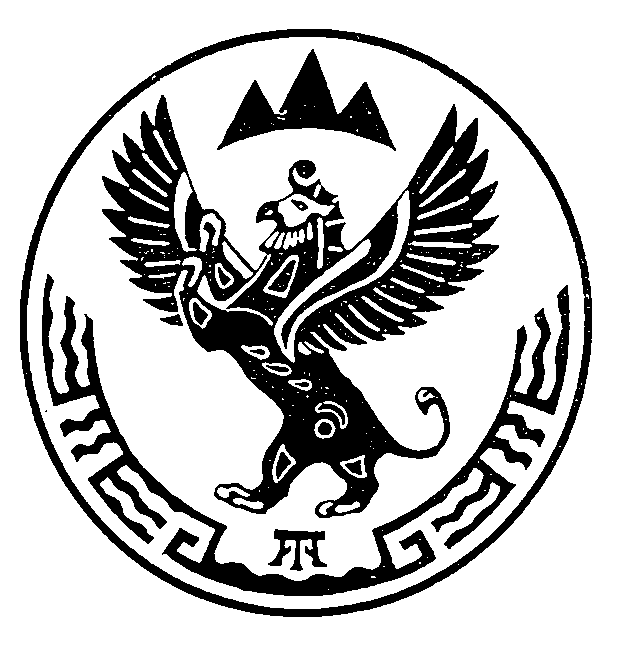 О проведении аукциона на право заключения договоров купли-продажи лесных насаждений, находящихся в государственной собственности, для заготовки древесины субъектами малого и среднего предпринимательстваРуководствуясь статьей 78 Лесного кодекса Российской Федерации, подпунктом «р1» пункта 7 Положения о Министерстве природных ресурсов, экологии и туризма Республики Алтай, утвержденного Постановлением Правительства Республики Алтай от 21 мая 2015 года № 135,п р и к а з ы в а ю:1. Утвердить прилагаемый перечень сведений о лесных насаждениях для выставления на аукцион на право заключения договоров купли-продажи лесных насаждений, находящихся в государственной собственности, для заготовки древесины субъектами малого и среднего предпринимательства, расположенных на территории Республики Алтай Чойского, Чемальского, Улаганского районов.2. Провести аукцион на право заключения договоров купли-продажи лесных насаждений, находящихся в государственной собственности, для заготовки древесины субъектами малого и среднего предпринимательства, расположенных на территории Республики Алтай Чойского, Чемальского, Улаганского районов.3. Начальнику отдела организации лесопользования и государственного лесного реестра (Ю.С. Коченкова) обеспечить исполнение аукционной документации, организацию и проведение аукциона на право заключения договоров купли-продажи лесных насаждений, находящихся в государственной собственности, для заготовки древесины субъектами малого и среднего предпринимательства, расположенных на территории Республики Алтай Чойского, Чемальского, Улаганского районов.24. Контроль за исполнением настоящего Приказа возложить на заместителя министра природных ресурсов, экологии и туризма Республики Алтай               А.В. Карпинского.Исполняющий обязанности министра				         А.И. СумачаковДолина Ольга Владимировна, главный специалист 2 разряда отдела организации лесопользования и государственного лесного реестра, 8(38822) 6-72-99, forest04_use@mail.ruМИНИСТЕРСТВО ПРИРОДНЫХ РЕСУРСОВ,ЭКОЛОГИИ И ТУРИЗМА РЕСПУБЛИКИ АЛТАЙ(Минприроды РА)МИНИСТЕРСТВО ПРИРОДНЫХ РЕСУРСОВ,ЭКОЛОГИИ И ТУРИЗМА РЕСПУБЛИКИ АЛТАЙ(Минприроды РА)МИНИСТЕРСТВО ПРИРОДНЫХ РЕСУРСОВ,ЭКОЛОГИИ И ТУРИЗМА РЕСПУБЛИКИ АЛТАЙ(Минприроды РА)АЛТАЙ РЕСПУБЛИКАНЫҤАР-БӰТКЕН БАЙЛЫКТАР, ЭКОЛОГИЯ ЛА ТУРИЗИМ МИНИСТЕРСТВОЗЫ(АР Минарбӱткен)АЛТАЙ РЕСПУБЛИКАНЫҤАР-БӰТКЕН БАЙЛЫКТАР, ЭКОЛОГИЯ ЛА ТУРИЗИМ МИНИСТЕРСТВОЗЫ(АР Минарбӱткен)АЛТАЙ РЕСПУБЛИКАНЫҤАР-БӰТКЕН БАЙЛЫКТАР, ЭКОЛОГИЯ ЛА ТУРИЗИМ МИНИСТЕРСТВОЗЫ(АР Минарбӱткен)АЛТАЙ РЕСПУБЛИКАНЫҤАР-БӰТКЕН БАЙЛЫКТАР, ЭКОЛОГИЯ ЛА ТУРИЗИМ МИНИСТЕРСТВОЗЫ(АР Минарбӱткен)АЛТАЙ РЕСПУБЛИКАНЫҤАР-БӰТКЕН БАЙЛЫКТАР, ЭКОЛОГИЯ ЛА ТУРИЗИМ МИНИСТЕРСТВОЗЫ(АР Минарбӱткен)ПРИКАЗПРИКАЗПРИКАЗJAKAРУJAKAРУJAKAРУJAKAРУJAKAРУJAKAРУ«25» мая 2022 г.«25» мая 2022 г.№326326326г. Горно-Алтайскг. Горно-Алтайскг. Горно-Алтайскг. Горно-Алтайскг. Горно-Алтайскг. Горно-Алтайскг. Горно-Алтайскг. Горно-Алтайскг. Горно-Алтайскг. Горно-Алтайск